Next Steps:  Actions = Results   Leadership for Effective Implementation of District-Wide Evidence Based Practices                      Focus: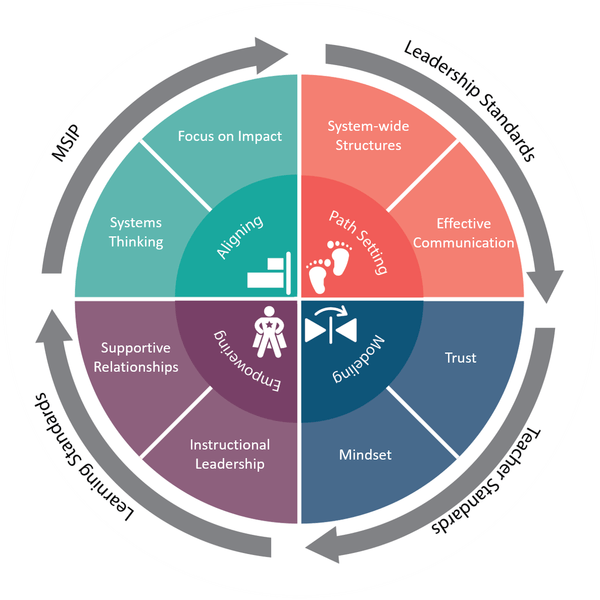 Aligning    Path Setting      Modeling    EmpoweringDistrict/School:   _________________________				Date Next Steps Form Written:______________________________Leadership Team:   _________________________________________________________________________________Action PlannedWhat?Responsible Person(s)Who?TimelineWhen?Resources/Support Needed ResultsSo What?